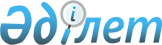 Акватория мен Қазақстан Республикасының теңіз жағалауы аймақтарында және ішкі су қоймаларында мұнай операцияларын жобалау мен өткізу кезіндегі экологиялық қауіпсіздік нормаларын сақтау жөніндегі нұсқаулықты бекіту туралы
					
			Күшін жойған
			
			
		
					Бірлескен бұйрық Қазақстан Республикасы Табиғи ресурстар мен қоршаған ортаны қорғау министрлігі 1999 жылғы 9 шілде N 182-ІІ Қазақстан Республикасы Энергетика, индустрия және сауда министрлігі 1999 жылғы 9 шілде N 187. Күші жойылды - Қазақстан Республикасының Мұнай және газ министрінің м.а. 2011 жылғы 11 қаңтардағы № 5 және Қазақстан Республикасының Қоршаған ортаны қорғау министрінің 2011 жылғы 19 қаңтардағы № 14-Ө Бірлескен бұйырығымен      Ескерту. Күші жойылды - ҚР Мұнай және газ министрінің м.а. 2011.01.11 № 5 және ҚР Қоршаған ортаны қорғау министрінің 2011.01.19 № 14-Ө Бірлескен бұйырығы

      "Қазақстан Республикасының теңiздегi және iшкi су қоймаларында мұнай операцияларымен байланысты теңiз ғылыми зерттеулер жүргiзу тәртiбi туралы ереженi бекiту туралы" Қазақстан Республикасы Үкiметiнiң 1996 жылғы 5 маусымдағы N 693 Қаулысын Қараңыз.P101244 іске асыру мақсатында бұйырамыз:



      Акватория мен Қазақстан Республикасының теңiз жағалауы аймақтарында және iшкi су қоймаларында мұнай операцияларын жобалау мен өткiзу кезiндегi экологиялық қауiпсiздiк нормаларын сақтау жөнiндегi нұсқаулық бекiтiлсiн.     Қазақстан Республикасы                  Қазақстан Республикасы

     Табиғи ресурстар мен                    Энергетика, индустрия

     қоршаған ортаны қорғау                  және сауда министрі

           министрi
					© 2012. Қазақстан Республикасы Әділет министрлігінің «Қазақстан Республикасының Заңнама және құқықтық ақпарат институты» ШЖҚ РМК
				